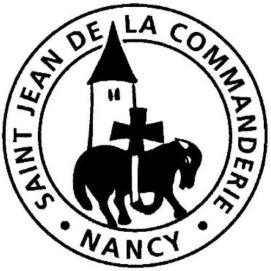 2 juillet 201713ème dimanche du Temps Ordinaire  A« Qui vous accueille m’accueille. »Les lectures invitent à l’accueil, avec une première lecture qui met en avant l’hospitalité simple et fidèle d’une femme qui offre un lieu au prophète Elisée. Dans l’Evangile, Jésus rappelle que nous serons accueillis dans la mesure où nous avons su accueillir. Cela rejoint la lettre de St Paul qui nous appelle à accueillir en nous la mort et la résurrection du Christ.Chant d’entréeDieu nous accueille en sa maison (Palestrina)Dieu nous accueille en sa maison, Dieu nous invite à son festin ; Jour d’allégresse et jour de joie ! Alléluia !1.	Ô quelle joie quand on m’a dit :
Approchons-nous de sa maison,
Dans la Cité du Dieu vivant !2 . 	Jérusalem, réjouis-toi,
Car le Seigneur est avec toi :
Pour ton bonheur il t’a choisie.3.	Criez de joie pour notre Dieu,
Chantez pour lui car il est bon,
Car éternel est son amour !4.	Avec Jésus, nous étions morts ;
Avec Jésus, nous revivrons,
nous avons part à sa clarté.1ère Lecture : 2 R 4, 8-11, 14-16aElisée est touché par la qualité de l’hospitalité que lui procure cette femme, tout aussi attentive que discrète. A son tour, il va chercher à lui apporter ce dont elle a besoin.Psaume 88Sans fin, Seigneur, je chanterai ton amour.L’amour du Seigneur, sans fin je le chante ;Ta fidélité, je l’annonce d’âge en âge.Je le dis : c’est un amour bâti pour toujours ;Ta fidélité est plus stable que les cieux.Heureux le peuple qui connaît l’ovation !Seigneur, il marche à la lumière de ta face ; Tout le jour, à ton nom, il danse de joie,Fier de ton juste pouvoir.Tu es sa force éclatante ;Ta grâce accroît notre vigueur.Oui, notre roi est au Seigneur ;Notre bouclier, au Dieu saint d’Israël.2ème Lecture : Rm 6, 3-4. 8-11Par sa mort et sa résurrection, le Christ ouvre en nous une vie nouvelle. C’est tout le sens de notre baptême par lequel, plongé dans la mort et la résurrection du Christ, nous sommes invités à aimer autrement.Évangile : Mt 10, 37-42Alléluia. Alléluia.Descendance choisie, sacerdoce royal, nation sainte, annoncez les merveilles de Celui qui vous a appelés des ténèbres à son admirable lumière.Alléluia.Prière des FidèlesFrères et sœurs, rassemblons notre prière en nous tournant vers le Seigneur pour lui demander d’être attentifs aux demandes des hommes qui montent vers lui.Seigneur, ta Parole invite à l’hospitalité. Permets que ton Église soit le lieu de rencontre avec les différences, afin qu’elle soit signe de l’amour que tu portes à tous les hommes. R/R/	Sur la terre des hommes, fais briller, Seigneur, ton amour !Seigneur, ta Parole invite à l’attention. Pour que les décideurs et les dirigeants de notre pays restent attentifs aux besoins des périphéries et restent réceptifs à l’importance du bien commun. R/Seigneur, ta Parole invite à la compassion. Vois la souffrance des hommes qui traversent l’épreuve de la maladie, de la séparation, de la guerre, afin qu’ils rencontrent le réconfort d’une main tendue. R/Seigneur, ta Parole s’adresse à chacun de nous. Aide-nous à changer notre regard pour voir en l’autre un frère en Christ, afin que ta bonté nous inspire les gestes qui viennent du cœur. R/Seigneur, toi qui connais les difficultés des hommes, vois nos cœurs pleins d’espérance, que ton Esprit d’amour accueille nos prières et nous apporte le soutien dont nous avons besoin. Par Jésus, le Christ, notre Seigneur. Amen.CommunionDans la nuit se lèvera une lumière   T 122Dans la nuit se lèvera une lumière,L’espérance habite la terre,La terre où germera le salut de Dieu !Dans la nuit se lèvera une lumière,Notre Dieu réveille son peuple.R/ Peuple de frères, peuple du partage, porte l’Évangile et la paix de Dieu (bis)2.	L’amitié désarmera toutes nos guerres,	L’espérance habite la terre ; La terre où germera le salut de Dieu !L’amitié désarmera toutes nos guerres,Notre Dieu pardonne à son peuple.3.	La tendresse fleurira sur nos frontières,	L’espérance habite la terre ; La terre où germera le salut de Dieu !La tendresse fleurira sur nos frontières,Notre Dieu se donne à son peuple.Le chœur de jeunes Kannelkellot, de la paroisse de Kannelmäki, nous a aidés ce matin à prier. Ce chœur de 40 chanteurs âgés de 7 à 15 ans, a été fondé en 1982. Il est très connu dans la région d’Helsinki, la capitale finlandaise et très apprécié. C’est le seul chœur à avoir chanté pour tous les présidents vivants de la Finlande.Enregistrements pour la radio et la télévision, 2 CD sont à son actif. Son répertoire est très varié. Il se compose de chants spirituels tous styles, de chants populaires et des chants pour enfants.
Kannelkellot a eu l’occasion d’accueillir les Mirabelles en été 2016, ce qui fut une expérience inoubliable et une grande joie. La possibilité de chanter de nouveau ensemble et de revoir les amis de l’année dernière nous réjouit fort.D’après Suvi Kostian, parent de choristeSirkku RINTAMÄKI est le chef de chœur des Kannelkellot depuis 1998. Organiste de la paroisse de  Kannelmäki à Helsinki, Sikku et une musicienne polyvalente à la fois chanteuse, piansite et auteur compositeur. Elle prépare actuellement un doctorat artistique en musique d’église dont le sujet porte sur « l’expression musicale de l’hymne et la composition de l’hymne .d’avenir. »